Carmina Burana 126Hūc usque, mē miseram,Rem bene cēlāveramEt amāvī callidē.Rēs mea tandem patuit,Nam venter intumuit,Partus īnstat gravidae.Hinc māter mē verberat,Hinc pater improperat,Ambō tractant asperē.Sōla domī sedeō,Ēgredī nōn audeōNec inpalam lūdere.Cum foris ēgredior,Ā cūnctīs īnspicior,Quasi mōnstrum fuerim.Cum vident hunc uterum,Alter pulsat alterum,Silent, dum trānsierim.Semper pulsant cubitō,Mē dēsignant digitō,Ac sī mīrum fēcerim.Nūtibus mē indicant,Dignam rogō iūdicant,Quod semel peccāverim.Quid percurram singula?Ego sum in fābulāEt in ōre omnium.Ex eō vim patior,Iam dolōre morior,Semper sum in lacrimīs.Hoc dolōrem cumulat,Quod amīcus exulatPropter illud paululum.Ob patris saevitiamRecessit in FranciamĀ fīnibus ultimīs.Sum in trīstitiāDē eius absentiāIn dolōris cumulum.In manuscripta haec verba praecedunt hoc carmen:Tempus īnstat flōridum, cantus crēscit āvium, tellūs dat sōlācium. Eyā!qualia sunt amōris gaudiahuc usque = ad hoc tempusme miseram = O, ego sum misera!cēlō, cēlāre, cēlāvī, cēlātum = facere ut non possit videri callidē > callidus = doctus, sapienspateo, patere, patui = apertum esse; potest videriventer = uterusintumesco, intumescere, intumui = crescere; fieri maior et maiorpartus, us, m. = foetus; infans in ventregravida = habens infantem in ventrehinc = propter hoc; ob hanc remimpropero, improperare = reprehenderetracto, tractare = tangere; trahere; reprehendere aspere = sine amoreinpalam = palam; foris; in publicocunctus, a, um = omnisinspicio, inspicere = aspicerequasi = tamquamfuerim = perfect subjunctive > sum   “I were”uterus, i, m. = ventertrānsierim > trans-eo, trans-irecubitus, i, m. = 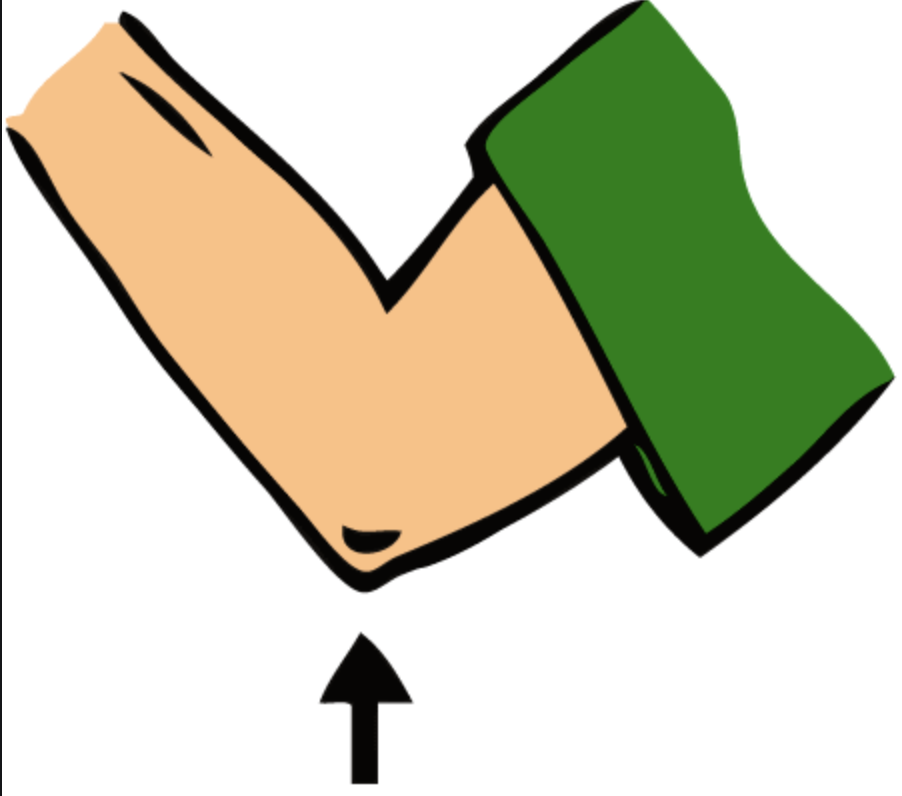 designo, designareac si = tamquam; ut simirum, i, n. = res mirabilis; monstrumfecerim =  perfect subjunctive > facionutus, ūs, m. = 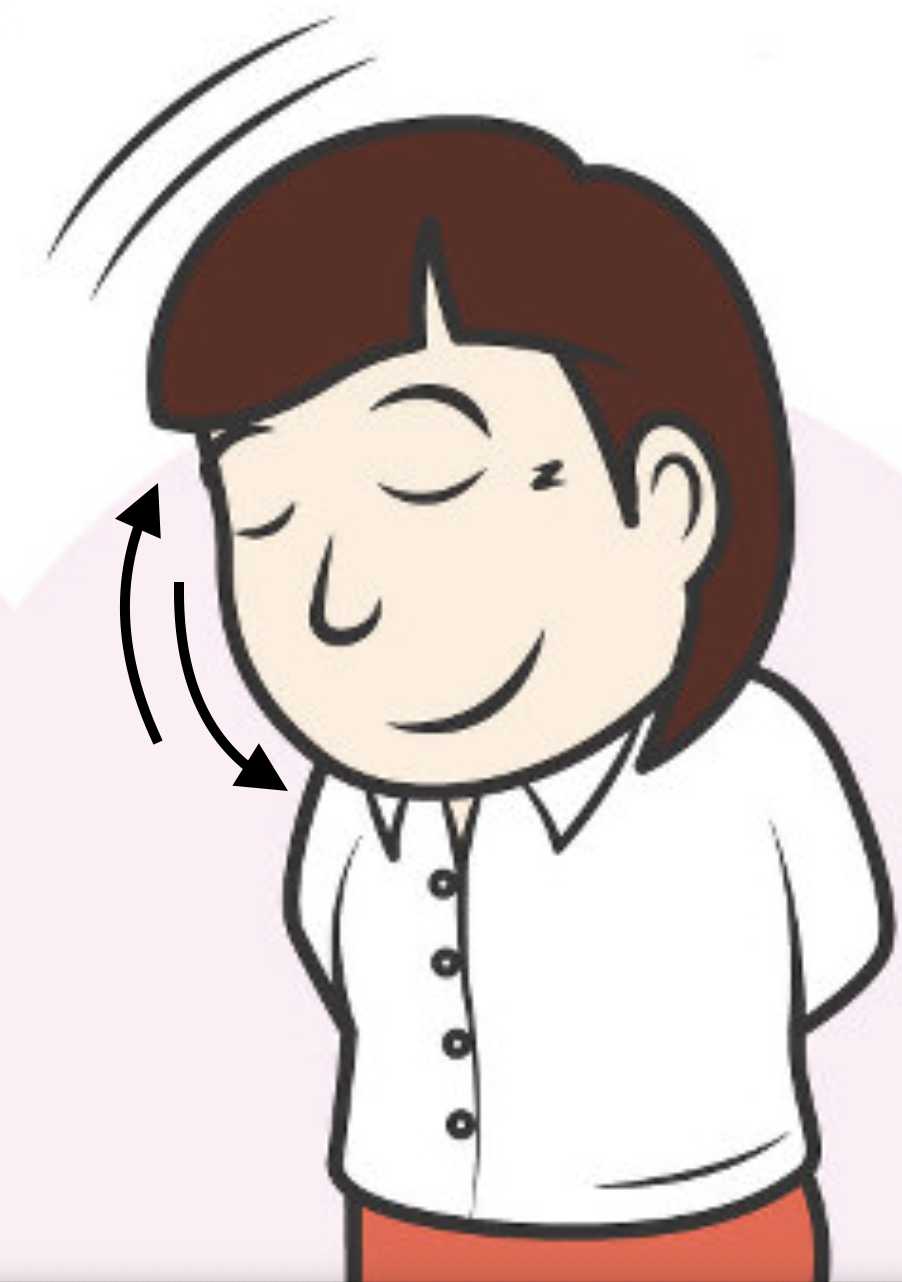 pecco, peccare, peccavi, peccatum = facere malumquid = curpercurro, percurrare = numerarevis, f.  = impetus; potestasmorior, mori, mortuus sumcumulo, cumulare = cumulus, i, m.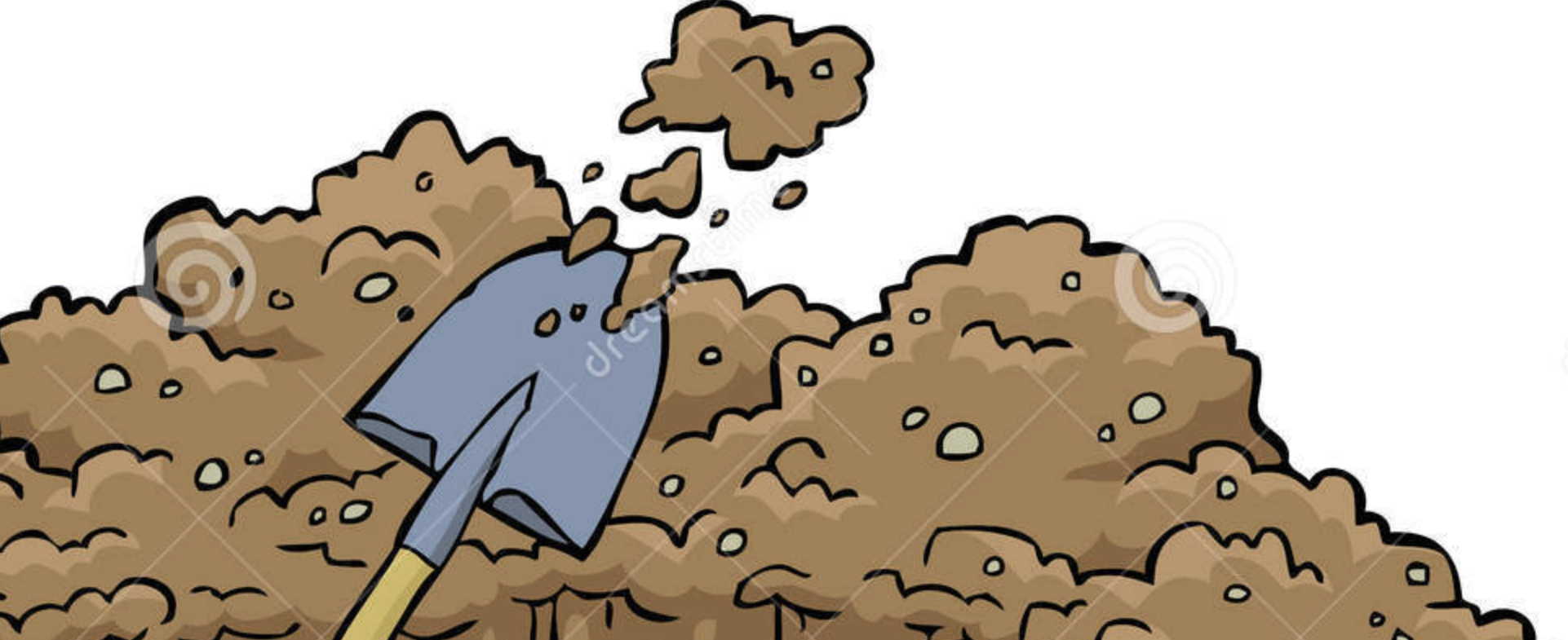 exulo, exulare = necesse est vivere procul a patria tuapaululum = nimis parvum; res minimasaevitia, ae, f. > saevus, a, umultimus a, um = postremustristitia, ae, f. > tristisabsentia, ae, f. > absum, abessefloridus, a, um > flos, floriscantus, ūs, m. = carmentellus, telluris, f. = terrasolacium, i, n. 